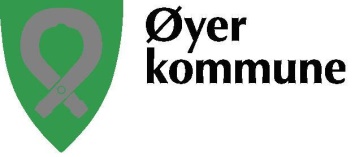 Øyer kommune har ca. 5 100 innbyggere, og ligger helt sør i Gudbrandsdalen. Folketallsutviklingen i kommunen er stabil. Øyer var tradisjonelt en primærnæringskommune med industri relatert til primærnæringene. Reiselivsnæringen har hatt en rivende utvikling, og kommunen er i dag en kjent reiselivsdestinasjon. Øyer har flott natur, med rike muligheter til aktiviteter, bl.a. Hafjell alpinanlegg, skiløyper og fint fjellterreng. I kommunen er det rikt kultur- og foreningsliv. Kommunen har felles arbeidsmarked med nabokommunene, spesielt Lillehammer. Barnehagedekningen i kommunen er god. Vi tilbyr gode pensjons- og forsikringsordninger, fleksibel arbeidstid og godt arbeidsmiljø.ArkivID 18/64 ASSISTENTER Det er ledig 6 faste stillinger som assistenter i Tunfaret og Øvregate bofelleskap, Helse og omsorg.
1 x 14 % assistent Tunfaret bofellesskap fra d.d..2 x 13 % assistent Tunfaret bofelleskap fra d.d.1 x 13 % assistent Øvregate bofelleskap fra d.d.2 x 17 % assistent Øvregate bofelleskap fra 1.3.18Til stillingene søker vi assistenter som har evne til å arbeide selvstendig og i team, er fleksible og fysisk god form, da det er et aktivt yrke. Det kreves gode datakunnskaper, da tjenesten benytter Gat turnussystem, Standarden kvalitetsprogram og Gerica dokumentasjonssystem.Vi kan tilby et lærerikt og tverrfaglig miljø, faglige utfordringer og varierte arbeidsoppgaver. 2-delt turnus.Politiattest etter Lov om helsepersonell § 20 a må framlegges og medisinkurs gitt av kommunen må være bestått før tiltredelse.

Personlig egnethet, stabilitet og god arbeidsmoral vil bli tillagt stor vekt ved alle ansettelser. Det er og krav om førerkort klasse B.Lønn og arbeidsvilkår i henhold til det som til enhver tid framgår av gjeldende lover, reglement og tariffavtaler. Øyer kommune benytter elektronisk søknadsskjema, dette finner du under Ledige stillinger på www.oyer.kommune.no 
Kopier av vitnemål og attester skal ikke legges ved søknaden, men legges fram ved evt. intervju.Spørsmål om stillingene kan rettes til:Tunfaret bofellesskap, Grete B. Lugo, avdelingsleder, tlf.953 60 602, eller e-post Grete.Lugo@oyer.kommune.noØvregate bofelleskap, Kine-Marie Wøldike, avdelingsleder, tlf. 482 02 399, eller e-post kine.marie.woldike@oyer.kommune.no.Søknadsfrist: 31.1.2018.